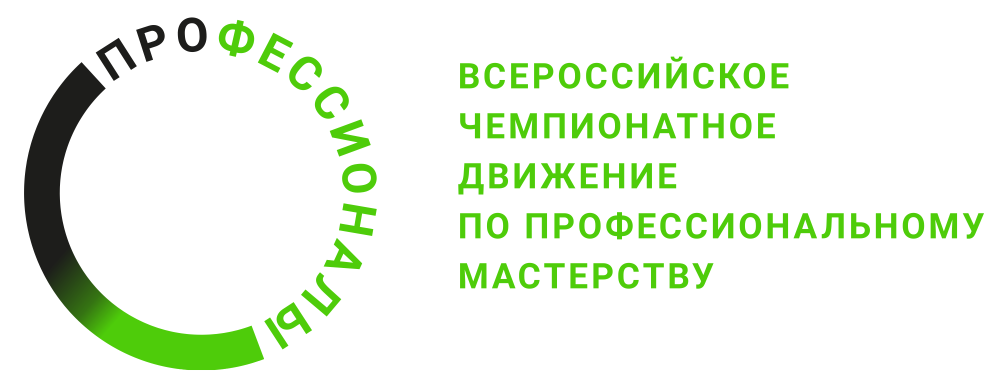 Инструкция по охране трудакомпетенция «Управление бульдозером»Регионального этапа Чемпионата по профессиональному мастерству «Профессионалы» в 2024 г.2024 гСодержание1. Область применения1.1 Настоящие правила разработаны на основе типовой инструкции по охране труда с учетом требований законодательных и иных нормативных правовых актов, содержащих государственные требования охраны труда, правил по охране труда и предназначена для участников Регионального этапа Чемпионата по профессиональному мастерству «Профессионалы» в 2024 г. (далее Чемпионата).1.2 Выполнение требований настоящих правил обязательны для всех участников Регионального этапа Чемпионата по профессиональному мастерству «Профессионалы» в 2024 г. компетенции «Управление бульдозером». 2. Нормативные ссылки2.1 Правила разработаны на основании следующих документов и источников:2.1.1 Трудовой кодекс Российской Федерации от 30.12.2001 № 197-ФЗ.2.1.2 Правила по охране труда при эксплуатации промышленного транспорта, Приказ Минтруда от 18.11.2020 № 814н.2.1.3 Правила по охране труда при погрузочно-разгрузочных работах и размещении грузов Приказ Минтруда от 28.10.2020 № 753н.2.1.4 «Правила по охране труда при работе с инструментом и приспособлениями» утверждены приказом Министерства труда и социальной защиты Российской Федерации от 27.11.2020, №835н.2.1.5 Приказ Министерства труда и социальной защиты Российской Федерации от 29.10.2021 № 772н «Об утверждении основных требований к порядку разработки и содержанию правил и инструкций по охране труда, разрабатываемых работодателем».2.1.6 ПОСТАНОВЛЕНИЕ ПРАВИТЕЛЬСТВА РОССИЙСКОЙ ФЕДЕРАЦИИ от 12 июля 1999 года N 796 «Об утверждении Правил допуска к управлению самоходными машинами и выдачи удостоверений тракториста-машиниста (тракториста)» с изменениями на 26 апреля 2020 года3. Общие требования охраны труда3.1 К выполнению конкурсного задания по компетенции «Управление бульдозером» допускаются участники Чемпионата, прошедшие вводный инструктаж по охране труда, инструктаж на рабочем месте, обучение и проверку знаний требований охраны труда, имеющие справку об обучении (или работе) в образовательной организации (или на производстве) по профессии «Машинист дорожно-строительных машин», ознакомленные с инструкцией по охране труда, не имеющие противопоказаний к выполнению заданий по состоянию здоровья и имеющие необходимые навыки по эксплуатации инструмента, приспособлений и оборудования. К самостоятельному выполнению конкурсных заданий в компетенции «Управление бульдозером» допускаются участники не моложе 17 лет (в соответствии с ПОСТАНОВЛЕНИЕМ ПРАВИТЕЛЬСТВА РОССИЙСКОЙ ФЕДЕРАЦИИ от 12 июля 1999 года N 796 «Об утверждении Правил допуска к управлению самоходными машинами и выдачи удостоверений тракториста-машиниста (тракториста)» с изменениями на 26 апреля 2020 года).3.2 Участник Чемпионата обязан:3.2.1 Выполнять только ту работу, которая определена его ролью на Чемпионате.3.2.2 Правильно применять средства индивидуальной и коллективной защиты.3.2.3 Соблюдать требования охраны труда.3.2.4 Немедленно извещать экспертов о любой ситуации, угрожающей жизни и здоровью участников Чемпионата, о каждом несчастном случае, происшедшем на Чемпионате, или об ухудшении состояния своего здоровья, в том числе о проявлении признаков острого профессионального заболевания (отравления).3.2.5 Применять безопасные методы и приёмы выполнения работ и оказания первой помощи, инструктаж по охране труда.3.3 При выполнении работ на участника Чемпионата возможны воздействия следующих опасных и вредных производственных факторов:- Поражение электрическим током;- Повышенная загазованность воздуха рабочей зоны, наличие в воздухе рабочей зоны вредных аэрозолей;- Повышенная или пониженная температура воздуха рабочей зоны;- Повышенная температура обрабатываемого материала, изделий, наружной поверхности оборудования и внутренней поверхности замкнутых пространств, расплавленный металл;- Ультрафиолетовое и инфракрасное излучение;- Повышенная яркость света при осуществлении процесса сварки;- Повышенные уровни шума и вибрации на рабочих местах;- Физические и нервно-психические перегрузки;- Падающие предметы (элементы оборудования) и инструмент.3.4 Все участники Чемпионата (эксперты и конкурсанты) должны находиться на площадке в спецодежде, спецобуви и применять средства индивидуальной защиты.3.5 Участникам Чемпионата необходимо знать и соблюдать требования по охране труда, пожарной безопасности, производственной санитарии.3.6 Конкурсные работы должны проводиться в соответствии с технической документацией задания Чемпионата.3.7 Участники обязаны соблюдать действующие на Чемпионате правила внутреннего распорядка и графики работы, которыми предусматриваются: время начала и окончания работы, перерывы для отдыха и питания и другие вопросы использования времени Чемпионата. 3.8 В случаях травмирования или недомогания, необходимо прекратить работу, известить об этом экспертов и обратиться в медицинское учреждение.3.9 Лица, не соблюдающие настоящие Правила, привлекаются к ответственности согласно действующему законодательству.3.10 Несоблюдение участником норм и правил охраны труда ведет к потере баллов. Постоянное нарушение норм безопасности может привести к временному или полному отстранению от участия в Чемпионате.4. Требования охраны труда перед началом работы4.1 Перед началом выполнения работ конкурсант обязан:4.1.1 Все конкурсанты должны ознакомиться с инструкцией по технике безопасности, с планами эвакуации при возникновении пожара, местами расположения санитарно-бытовых помещений, медицинскими кабинетами, питьевой воды, подготовить рабочее место в соответствии с Техническим описанием компетенции.Осмотреть и проверить специальную одежду, обувь и др. средства индивидуальной защиты на предмет загрязнений и неисправностей. Надеть необходимые средства защиты для выполнения подготовки рабочих мест, инструмента и оборудования, далее для выполнения конкурсных заданий.По окончании ознакомительного периода, участники подтверждают свое ознакомление со всеми процессами, подписав протокол прохождения инструктажа. 4.1.2 Подготовить рабочее место:- Освободить проходы к рабочему месту;- Проверить работу дополнительного освещения (при необходимости и наличии);- Внимательно	изучить содержание и	порядок проведения практического конкурсного задания, а также приемы его выполнения;- Осмотреть и привести в порядок рабочее место, убрать посторонние предметы, мешающие работе, привести в порядок одежду;- Обо всех обнаруженных неисправностях оборудования, электропроводки и других неполадках сообщить Техническому эксперту или Главному эксперту (заместителю Главного эксперта) и приступить к работе только после устранения неисправностей.4.1.3 Подготовить инструмент и оборудование, разрешенное к самостоятельной работе:Инструмент и оборудование, не разрешенное к самостоятельному использованию, к выполнению конкурсных заданий подготавливает уполномоченный Эксперт, конкурсанты могут принимать посильное участие в подготовке под непосредственным руководством и в присутствии Эксперта.4.1.4 В день проведения конкурса изучить содержание и порядок проведения модулей конкурсного задания, а также безопасные приемы их выполнения. Проверить пригодность инструмента и оборудования визуальным осмотром.Осмотреть и привести в порядок рабочую специальную одежду и обувь: застегнуть обшлага рукавов, заправить одежду и застегнуть ее на все пуговицы, надеть головной убор, подготовить рукавицы (перчатки) и защитные очки, надеть обувь с защитным мыском, зашнуровать или застегнуть ее.4.1.5 Ежедневно, перед началом выполнения конкурсного задания, в процессе подготовки рабочего места:- Осмотреть и привести в порядок рабочее место, средства индивидуальной защиты;- Убедиться в достаточности освещенности;- Проверить (визуально) правильность подключения инструмента и оборудования в электросеть;- Проверить правильность установки стола, стула, положения оборудования и инструмента, при необходимости, обратиться к эксперту для устранения неисправностей в целях исключения неудобных поз и длительных напряжений тела.4.1.6 Подготовить необходимые для работы материалы, приспособления, и разложить их на свои места, убрать с рабочего стола все лишнее.4.1.7 Конкурсанту запрещается приступать к выполнению конкурсного задания при обнаружении неисправности инструмента или оборудования. О замеченных недостатках и неисправностях немедленно сообщить Эксперту и до устранения неполадок к конкурсному заданию не приступать.4.2 Перед началом выполнения работ эксперт обязан:4.2.1 Эксперт с особыми полномочиями, ответственный за охрану труда, обязан провести подробный инструктаж по «Программе инструктажа по охране труда и технике безопасности», ознакомить экспертов и участников с инструкцией по технике безопасности, с планами эвакуации при возникновении пожара, с местами расположения санитарно-бытовых помещений, медицинскими кабинетами, питьевой воды, проконтролировать подготовку рабочих мест участников.Проверить специальную одежду, обувь и др. средства индивидуальной защиты. Надеть необходимые средства защиты для выполнения подготовки и контроля подготовки участниками рабочих мест, инструмента и оборудования.4.2.2 Ежедневно, перед началом выполнения конкурсного задания участниками конкурса, Эксперт с особыми полномочиями проводит инструктаж по охране труда, Эксперты контролируют процесс подготовки рабочего места участниками, и принимают участие в подготовке рабочих мест участников в возрасте моложе 18 лет.4.2.3 Ежедневно, перед началом работ на конкурсной площадке и в помещении экспертов необходимо:- Осмотреть рабочие места экспертов и участников;- Привести в порядок рабочее место эксперта;- Проверить правильность подключения оборудования в электросеть;- Применить необходимые средства индивидуальной защиты;- Осмотреть инструмент и оборудование участников в возрасте до 18 лет, участники старше 18 лет осматривают самостоятельно инструмент и оборудование.4.2.4 Подготовить необходимые для работы материалы, приспособления, и разложить их на свои места, убрать с рабочего стола все лишнее.4.2.5 Эксперту запрещается приступать к работе при обнаружении неисправности оборудования. О замеченных недостатках и неисправностях немедленно сообщить Техническому Эксперту и до устранения неполадок к работе не приступать.5. Требования охраны труда во время выполнения работ5.1 Во время выполнения работ конкурсант обязан:5.1.1 При выполнении конкурсных заданий конкурсанту необходимо соблюдать требования безопасности при использовании инструмента и оборудования.5.1.2 При выполнении конкурсных заданий участнику необходимо:- Выполнять конкурсные задания с применением средств индивидуальной и коллективной защиты;- Соблюдать требования безопасности при использовании инструмента и оборудования:5.1.3 При выполнении конкурсных заданий и уборке рабочих мест:- Необходимо быть внимательным, не отвлекаться посторонними разговорами и делами, не отвлекать других участников;- Соблюдать настоящую инструкцию;- Соблюдать правила эксплуатации оборудования, механизмов и инструментов, не подвергать их механическим ударам, не допускать падений;- Поддерживать порядок и чистоту на рабочем месте;- Рабочий инструмент располагать таким образом, чтобы исключалась возможность его скатывания и падения;- Выполнять конкурсные задания только исправным инструментом.5.1.4 При неисправности инструмента и оборудования – прекратить выполнение конкурсного задания и сообщить об этом Эксперту, а в его отсутствие заместителю главного Эксперта.5.2 Во время выполнения работ эксперт обязан:5.2.1 При выполнении работ по оценке конкурсных заданий на персональном компьютере и другой оргтехнике, значения визуальных параметров должны находиться в пределах оптимального диапазона.5.2.2 Изображение на экранах видеомониторов должно быть стабильным, ясным и предельно четким, не иметь мерцаний символов и фона, на экранах не должно быть бликов и отражений светильников, окон и окружающих предметов.5.2.3 Суммарное время непосредственной работы с персональным компьютером и другой оргтехникой в течение конкурсного дня должно быть не более 6 часов.Продолжительность непрерывной работы с персональным компьютером и другой оргтехникой без регламентированного перерыва не должна превышать 2-х часов. Через каждый час работы следует делать регламентированный перерыв продолжительностью 15 мин.5.2.4 Во избежание поражения током запрещается:- Прикасаться к задней панели персонального компьютера и другой оргтехники, монитора при включенном питании;- Допускать попадания влаги на поверхность монитора, рабочую поверхность клавиатуры, дисководов, принтеров и других устройств;- Производить самостоятельно вскрытие и ремонт оборудования;- Переключать разъемы интерфейсных кабелей периферийных устройств, при включенном питании;- Загромождать верхние панели устройств бумагами и посторонними предметами;- Допускать попадание влаги на поверхность системного блока (процессора), монитора, рабочую поверхность клавиатуры, дисководов, принтеров и др. устройств.5.2.5 При выполнении модулей конкурсного задания участниками, Эксперту необходимо быть внимательным, не отвлекаться посторонними разговорами и делами без необходимости, не отвлекать других Экспертов и участников.5.2.6 Эксперту во время работы с оргтехникой:- Обращать внимание на символы, высвечивающиеся на панели оборудования, не игнорировать их;- Не снимать крышки и панели, жестко закрепленные на устройстве. В некоторых компонентах устройств используется высокое напряжение или лазерное излучение, что может привести к поражению электрическим током или вызвать слепоту;- Не производить включение/выключение аппаратов мокрыми руками;- Не ставить на устройство емкости с водой, не класть металлические предметы;- Не эксплуатировать аппарат, если он перегрелся, стал дымиться, появился посторонний запах или звук;- Не эксплуатировать аппарат, если его уронили или корпус был поврежден;- Вынимать застрявшие листы можно только после отключения устройства из сети;- Запрещается перемещать аппараты, включенными в сеть;- Все работы по замене картриджей, бумаги можно производить только после отключения аппарата от сети;- Запрещается опираться на стекло оригиналодержателя, класть на него какие-либо вещи помимо оригинала;- Запрещается работать на аппарате с треснувшим стеклом;- Обязательно мыть руки теплой водой с мылом после каждой чистки картриджей, узлов и т.д.;- Просыпанный тонер, носитель немедленно собрать пылесосом или влажной ветошью.5.2.7 Включение и выключение персонального компьютера и оргтехники должно проводиться в соответствии с требованиями инструкции по эксплуатации.5.2.8 При неисправности оборудования – прекратить работу и сообщить об этом Техническому эксперту, а в его отсутствие заместителю главного Эксперта.5.2.9 При наблюдении за выполнением конкурсного задания участниками Эксперту:- Использовать необходимые средства индивидуальной защиты;- Передвигаться по конкурсной площадке не спеша, не делая резких движений, смотря под ноги;- Выходить в зону производства работ ограниченную сигнальной лентой;- Передвигаться по конкурсной площадке не спеша, смотря под ноги, стараясь находиться в зоне видимости участника, выполняющего конкурсное задание.6. Требования охраны труда в аварийных ситуациях6.1 В аварийных ситуациях конкурсант обязан:6.1.1 Немедленно прекратить работы и известить главного эксперта.6.1.2 Под руководством технического эксперта оперативно принять меры по устранению причин аварий или ситуаций, которые могут привести к авариям или несчастным случаям.6.1.3 При несчастном случае необходимо оказать пострадавшему первую помощь, при необходимости вызвать скорую медицинскую помощь по телефону 103 или 112 и сообщить о происшествии главному эксперту. 6.1.4 Оповестить всех участников Финала, находящихся в производственном помещении и принять меры к тушению очага пожара. Горящие части электроустановок и электропроводку, находящиеся под напряжением, тушить углекислотным огнетушителем.6.1.5 Принять меры к вызову на место пожара непосредственного руководителя или других должностных лиц.6.1.6 При обнаружении взрывоопасного или подозрительного предмета нельзя подходить к нему близко, необходимо предупредить о возможной опасности главного эксперта или других должностных лиц.6.2 В аварийных ситуациях эксперт обязан:6.2.1 При обнаружении неисправности в работе электрических устройств, находящихся под напряжением (повышенном их нагреве, появления искрения, запаха гари, задымления и т.д.), Эксперту следует немедленно отключить источник электропитания и принять меры к устранению неисправностей, а так же сообщить о случившемся Техническому Эксперту. Работу продолжать только после устранения возникшей неисправности.6.2.2 В случае возникновения зрительного дискомфорта и других неблагоприятных субъективных ощущений следует ограничить время работы с персональным компьютером и другой оргтехникой, провести коррекцию длительности перерывов для отдыха или провести смену деятельности на другую, не связанную с использованием персонального компьютера и другой оргтехники.6.2.3 При поражении электрическим током немедленно отключить электросеть, оказать первую помощь (самопомощь) пострадавшему, сообщить Главному Эксперту, при необходимости обратиться к врачу.6.2.4 При несчастном случае или внезапном заболевании необходимо в первую очередь отключить питание электрооборудования, сообщить о случившемся Главному Эксперту. 6.2.5 При возникновении пожара необходимо немедленно оповестить технического эксперта. При последующем развитии событий следует руководствоваться указаниями Главного эксперта или должностного лица, заменяющего его. Приложить усилия для исключения состояния страха и паники. При обнаружении очага возгорания на конкурсной площадке необходимо любым возможным способом постараться загасить пламя в "зародыше" с обязательным соблюдением мер личной безопасности. При возгорании одежды попытаться сбросить ее. Если это сделать не удается, упасть на пол и, перекатываясь, сбить пламя; необходимо накрыть горящую одежду куском плотной ткани, облиться водой, запрещается бежать – бег только усилит интенсивность горения. В загоревшемся помещении не следует дожидаться, пока приблизится пламя. Основная опасность пожара для человека – дым. При наступлении признаков удушья лечь на пол и как можно быстрее ползти в сторону эвакуационного выхода.6.2.6 При обнаружении взрывоопасного или подозрительного предмета не подходить близко к нему, предупредить о возможной опасности находящихся поблизости ответственных лиц.При происшествии взрыва необходимо спокойно уточнить обстановку и действовать по указанию должностных лиц, при необходимости эвакуации, эвакуировать участников и других экспертов и конкурсной площадки, взять те с собой документы и предметы первой необходимости, при передвижении соблюдать осторожность, не трогать поврежденные конструкции, оголившиеся электрические провода. В разрушенном или поврежденном помещении не следует пользоваться открытым огнем (спичками, зажигалками и т.п.).7. Требования охраны труда по окончании работы7.1 После окончания работ каждый конкурсант обязан:7.1.1 Привести в порядок рабочее место. 5.2. Убрать средства индивидуальной защиты в отведенное для хранений место.5.3. Отключить инструмент и оборудование от сети.5.4. Инструмент убрать в специально предназначенное для хранений место.5.5. Сообщить эксперту о выявленных во время выполнения конкурсных заданий неполадках и неисправностях оборудования и инструмента, и других факторах, влияющих на безопасность выполнения конкурсного задания.7.2 После окончания работ каждый эксперт обязан:7.2.1 Отключить электрические приборы, оборудование, инструмент и устройства от источника питания.7.2.2 Привести в порядок рабочее место Эксперта и проверить рабочие места участников. 7.2.3 Сообщить Техническому эксперту о выявленных во время выполнения конкурсных заданий неполадках и неисправностях оборудования, и других факторах, влияющих на безопасность труда.Наименование инструмента или оборудованияПравила подготовки к выполнению конкурсного заданияБульдозерВнешним осмотром убедиться в комплектности машины. После запуска двигателя проверить показания контрольных приборов. Убедиться в отсутствии посторонних шумов от узлов, агрегатов и систем.  Слесарный инструментУбедиться в целостности инструмента и возможности его использования по назначению (отсутствие сколов и трещин у ключей и отверток, надежности насадки молотка на рукоять).Лампа переноснаяПровести визуальный осмотр; Включить, проверить работоспособность.Мультиметр цифровойПровести визуальный осмотр; Включить, проверить работоспособность.Вилка нагрузочнаяПровести визуальный осмотр; Включить, проверить работоспособность.Лежак ремонтныйПровести визуальный осмотр. Шприц рычажно-плунжерныйПровести визуальный осмотр. Проверить работоспособность.Наименование инструмента/ оборудованияТребования безопасностиБульдозерВ кабине не должно находиться посторонних предметов.Категорически запрещается проводить работы по ЕО и ТО при поднятом и не зафиксированном рабочем оборудовании (отвал, рыхлитель).Начинать движение, не убедившись в отсутствии посторонних предметов на пути следования и людей ближе 5м от машины.При появлении посторонних шумов работу прекратить, двигатель заглушить, сообщить о неисправности ТАПу, продолжить работу после выявления  и устранения неисправности.Слесарный инструментПри выполнении работ с использованием слесарного инструмента, необходимо соблюдать правила его эксплуатации.Запрещается наращивать ключ ключом.При выполнении слесарных работ участник должен пользоваться СИЗПри обнаружении неисправности инструмента сообщить об этом ТАПЛампа переноснаяНе допускайте попадания влаги вовнутрь.При появлении неисправности в работе светильника, искрении, запаха гари, нарушении изоляции проводов прекратить работу.Выключить питание и сообщить об аварийной ситуации ТАП или ГЭ (заместителю Главного эксперта).Лежак ремонтныйПроверить целостность лежака.Трещины и сколы с острыми краями не допустимы.Опорные ролики должны свободно вращаться на осях.Вилка нагрузочнаяНе допускайте попадания влаги вовнутрь.При появлении неисправности в работе вилки, искрении, запаха гари. Нарушении изоляции проводов прекратить работу и сообщить об аварийной ситуации эксперту или ТАП.МультиметрНе допускайте попадания влаги вовнутрь.При появлении неисправности в работе мультиметра, искрении, запаха гари, нарушении изоляции проводов прекратить работу и сообщить об аварийной ситуации эксперту или ТАП.